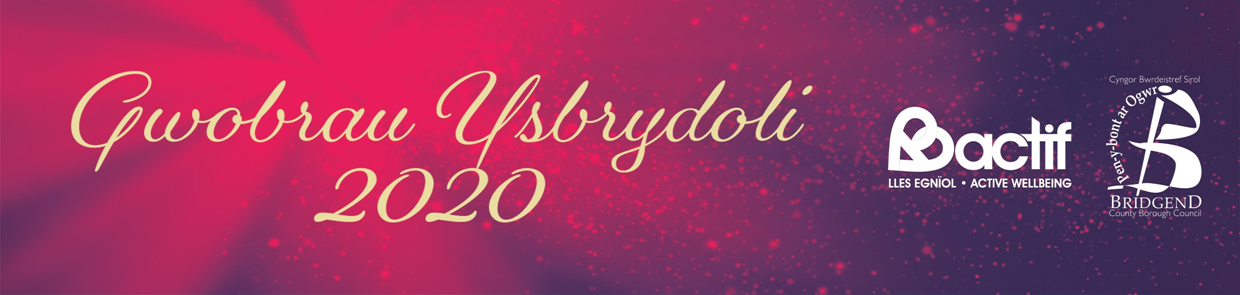 FFURFLEN GAISManylion Pellach: Sylwer bod rhaid i’r adran hon ateb y meini prawf sydd wedi’u cynnwys ar dudalen Ysbrydoliaeth Oes ar y we yn www.bridgend.gov.uk. Cadwch eich cyflwyniad yn gryno, gan ddefnyddio pwyntiau bwled os yw hynny’n bosib. Beth oedd y mater neu’r cyfle allweddol y ceisiodd eich enwebai roi sylw iddo neu ei wella a beth yw ei gyflawniadau mwyaf nodedig?

Nodwch dystiolaeth neu wybodaeth sydd gennych chi am fanteision neu ganlyniadau sydd wedi’u cyflawni rhwng 1 Ebrill 2018 a 31 Hydref 2019.
Beth sy’n gwneud eich enwebiad yn unigryw fel arfer da neu eithriadol?Mae Gwobrau Ysbrydoli 2020 yn agored i bob busnes, partner, unigolyn a grŵp ym Mwrdeistref Sirol Pen-y-bont ar Ogwr. Dychwelwch y ffurflen gais wedi’i llenwi erbyn 15 Ionawr 2020 i: Ar e-bost: Karen.winch@bridgend.gov.uk    Eich enw: Enw’r sefydliad:Cyfeiriad: Cod post: Rhif ffôn: E-bost:Cyfeiriad y wefan: Enw’r enwebai:Manylion cyswllt ar gyfer yr enwebai: